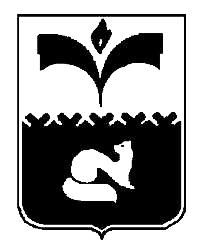 ДУМА ГОРОДА ПОКАЧИХанты-Мансийский автономный округ - ЮграРЕШЕНИЕот  30.04.2015	                                 		                № 29	Рассмотрев отчет о работе Думы города Покачи за 2014 год, Дума городаРЕШИЛА:1. Утвердить отчет о работе Думы города V созыва за 2014 год (приложение).2. Опубликовать настоящее решение и приложение к нему в городской газете «Покачевский вестник». 3. Разместить отчет о работе Думы города V созыва за 2014 год на официальном сайте Думы города Покачи. 4. Контроль за выполнением решения возложить на председателя Думы города Н.В. Борисову.Председатель Думыгорода Покачи                               		               Н.В. Борисова Приложениек  решению  Думы  города								      от  30.04.2015  №  29 О Т Ч Ё ТО РАБОТЕ ДУМЫ ГОРОДА ПОКАЧИ V СОЗЫВА ЗА 2014 ГОДНа начало отчётного периода в состав Думы города Покачи пятого созыва (далее - Дума) входило 14 депутатов, объединённых в одну депутатскую фракцию Всероссийской политической партии «Единая Россия». В июне были досрочно прекращены депутатские полномочия депутатов Думы по многомандатному избирательному округу №5 Петренко Владимира Фёдоровича и Зубовой Татьяны Александровны (решение №61 от 19.06.2014).  В сентябре состоялись довыборы, по результатам которых депутатские мандаты получили Шишкин Сергей Александрович и Тимергазин Марат Мухарямович (постановление окружной избирательной комиссии от 15.09.2014 №15).Структура Думы города утверждена решением от 27.03.2013г. №23 (в редакции  решения Думы от 15.11.2013 №120) и представлена на схеме.Организационная деятельность ДумыДума обладает правами юридического лица  (пункт 6 статьи 18 Устава города) и является муниципальным казённым учреждением, образованным для осуществления управленческих функций. Деятельность Думы как представительного органа местного самоуправления осуществляется коллегиально, в соответствии с федеральным законом от 06 октября 2003 г. №131-ФЗ «Об общих принципах организации местного самоуправления в Российской Федерации», законодательством Ханты - Мансийского автономного округа - Югры, Уставом города Покачи и Регламентом Думы города. Вопросы, относящиеся к компетенции Думы города, отражены в статье 19 Устава города Покачи, который размещён на официальном сайте Думы города: www.dumapokachi.ru .Основной формой работы Думы являются заседания, которые проводятся гласно и носят открытый характер. Порядок их созыва, подготовки и проведения осуществляется в соответствии с Регламентом Думы, с учётом предложений, поступивших от главы города и депутатов, на основе наказов избирателей (решение №12 от 21.02.2014), в соответствии с задачами, стоящими перед муниципалитетом, и планом работы Думы на 2014 год (решение №131 от 25.11.2013).В 2014 году в рамках реализации намеченного плана работы было проведено девять очередных и два внеочередных заседания. В план работы Думы для рассмотрения на заседаниях был включён 61 вопрос, дополнительно к рассмотрению на заседаниях Думы поступило ещё 62 вопроса.  Всего по инициативе главы города внесено - 49 вопросов и 74 вопроса – по инициативе председателя Думы. С полным перечнем решений Думы города Покачи, принятых в 2014 году, и с их содержанием, можно познакомиться в сети Интернет на официальном сайте Думы города www.dumapokachi.ruВсе поступавшие в Думу проекты решений проходили правовую, технико - юридическую и антикоррупционную экспертизу, а также направлялись в прокуратуру для прохождения экспертизы по вопросам, касающимся прав, свобод и обязанностей человека и гражданина, государственной и муниципальной собственности, государственной и муниципальной службы, бюджетного, налогового, градостроительного законодательства, социальных гарантий. За отчётный период поступил всего один протест прокурора на решение Думы города Покачи от 27.03.2013 №16 «О гарантиях и компенсациях для лиц, работающих в муниципальных учреждениях города Покачи», который был отклонён депутатами (решение Думы города от 17.10.2014 №94). Вносимые на рассмотрение Думы города вопросы предварительно обсуждались на заседаниях постоянных комиссий Думы, рабочих групп, фракции, депутатских слушаниях, а также в ходе рабочих совещаний и встреч. За отчётный период проведено:Информация о посещаемости депутатами заседаний Думы и депутатских комиссий в 2014 году представлена в Приложении 1.Депутатские комиссии по вопросам, отнесённым к их ведению, в тесном взаимодействии с представителями администрации, прокуратуры города, руководителями муниципальных учреждений и организаций, предварительно рассматривали поступавшие в Думу проекты нормативных правовых актов, вносили по ним замечания и предложения, давали заключения, осуществляли контроль их исполнения. Такая работа способствовала повышению эффективности работы Думы города, делала более оперативным и качественным взаимодействие с исполнительной властью в целом.Персональный состав постоянных депутатских комиссий, утверждённый решением №23 от 27.03.2013 (в редакции решения от 15.11.2013 №120), представлен в Приложении 2.Кроме участия в работе постоянных комиссий Думы, в рамках осуществления взаимодействия представительного органа с исполнительным,  депутаты входят в состав межведомственных комиссий и рабочих групп, созданных при комитетах и управлениях администрации по различным вопросам жизнедеятельности города,  в состав комиссии по социальной поддержке граждан, попавших в трудную жизненную ситуацию.Информация об участии депутатов в работе межведомственных комиссий представлена в Приложении 3.В отчётном периоде постоянно осуществлялось правовое сопровождение заседаний Думы, доработка нормативных правовых актов перед их направлением главе города для подписания и обнародования. Представители прокуратуры участвовали в заседаниях городской Думы.  По отдельным вопросам, требующим совместной проработки, приглашались на заседания постоянных комиссий, рабочих групп. В поле зрения и депутатов, и прокуратуры находились вопросы соблюдения законности при принятии решений по вопросам местного значения.Нормотворческая деятельностьПриоритетным направлением в работе Думы города в 2014 году в соответствии с законодательством является нормотворческая деятельность, охватывающая наиболее значимые стороны общественной и экономической жизни города, и направленная, в первую очередь, на улучшение сферы жизнеобеспечения горожан через деятельность органов представительной и исполнительной власти муниципалитета. Всего за отчётный период депутатами принято 46 нормативных правовых актов: 16 - основных (базовых) и 30 – о внесении изменений в действующие НПА. Главой города внесено в Думу города – 40 проектов нормативных правовых актов; Председателем Думы города – 6. Все решения Думы, а особенно нормативные акты, принимаются депутатами в интересах населения. Так, в 2014 году в интересах покачёвцев были приняты решения:Об установлении меры социальной поддержки, предоставляемой гражданам, проживающим на территории города Покачи, страдающим хронической почечной недостаточностью и нуждающимся в процедуре программного гемодиализа.Об утверждении порядка перечисления в бюджет города Покачи прибыли, остающейся в распоряжении муниципальных унитарных предприятий города Покачи после уплаты налогов и иных обязательных платежей.Об установлении налога на имущество физических лиц на территории города Покачи и определении налоговой базы объектов налогообложения.О едином налоге на вменённый доход для отдельных видов деятельности на территории города Покачи.О предоставлении льготы по земельному налогу.Об утверждении Генерального плана города Покачи.О местных нормативах градостроительного проектирования города Покачи.Об установлении границы территории, на которой может быть создана народная дружина.Об установлении размера некоторых видов компенсационных выплат.О  Положении о наградах и почётном звании города Покачи.О Положении о доступе  к информации  о деятельности Думы города Покачи.Дополнительно были установлены расходные обязательства по участию органов местного самоуправления города Покачи:в финансовом обеспечении государственного полномочия по осуществлению первичного воинского учёта граждан, проживающих или пребывающих на территории города Покачи;в финансовом обеспечении установленной на местном уровне меры социальной поддержки, предоставляемой гражданам, проживающим на территории города Покачи, страдающим хронической почечной недостаточностью и нуждающимся в процедуре программного гемодиализа.В целях реализации Положения о гарантиях и компенсациях для лиц, работающих в муниципальных учреждениях города Покачи, установлены размеры некоторых видов компенсационных выплат, а именно:размер денежной компенсации расходов на оплату стоимости проезда к месту использования отпуска и обратно в сумме 31 тысяча 500 рублей;размер денежной компенсации за наём (поднаём) жилых помещений работникам муниципальных учреждений, отнесённых к категории специалистов, прибывших в город Покачи по письменному приглашению главы города, и не имеющих жилого помещения для постоянного проживания в городе Покачи, в размере 12 тысяч 600 рублей.Решения по вопросам, находящимся в исключительной компетенции Думы городаВедущую роль Думы в системе органов местного самоуправления определяют вопросы, находящиеся в её исключительной компетенции. По предметам исключительной компетенции представительного органа муниципального образования за 2014 год Думой приняты следующие решения.О стратегии развития городаИзучив материалы отчётов о ходе реализации Стратегии социально - экономического развития города Покачи на период до 2020 года, представленных депутатам в первом и во втором полугодии 2014 года, а также план по реализации инвестиционных проектов, включённых в Стратегию, депутаты приняли решение о необходимости внесения в документ существенных изменений (решение Думы города №71 от 23.06.2014), поскольку заложенные в ней в 2010 году сценарии развития экономики, общественной и политической жизни города объективно нуждаются в корректировке для учёта новых экономических условий.Данные выводы подтверждаются и результатами мониторинга социально – экономического развития города в 2013 году. Учитывая тот факт, что Стратегия – это не просто схема развития города в ближайшие два десятилетия, депутаты отметили несоответствие её целевых показателей целям и задачам реализуемых в городе программ и планов, а также невыполнение на протяжении всего срока действия документа значительной части показателей развития (решение Думы города №95 от 17.10.2014).  По мнению депутатов, некоторые формулировки документа вызывают неоднозначное восприятие у общественности, поэтому необходимо адаптировать документ для горожан, чтобы не было со стороны жителей недопонимания по разным вопросам.В декабре 2014 года, принимая во внимание результаты последнего мониторинга реализации Стратегии развития и положения Федерального закона от 28.06.2014 №172-ФЗ «О стратегическом планировании в Российской Федерации», Дума города Покачи снимает с себя полномочия по утверждению данного документа и его корректировке (решение Думы города №115 от 18.12.2014). Об изменениях в Уставе города В результате рассмотренных в отчётном периоде изменений и дополнений в Устав города Покачи (решения №2 от 21.02.2014, №16 от 25.03.2014, №62 от 23.06.2014, №92 от 13.10.2014):установлены дни голосования на выборах депутатов Думы города, главы города;дополнены положения Устава об экспертизе муниципальных правовых актов в целях выявления положений, необоснованно затрудняющих осуществление предпринимательской и инвестиционной деятельности;актуализированы и приведены в соответствие с действующим законодательством статьи, регламентирующие финансовые основы местного самоуправления, доходы и расходы местного бюджета;установлен порядок вступления в силу муниципальных правовых актов органов местного самоуправления, в том числе порядок их официального опубликования (обнародования);актуализирован перечень вопросов местного значения городского округа, а также  полномочия органов местного самоуправления и их должностных лиц.О решениях, регламентирующих деятельность органов местного самоуправленияВ связи с принятыми в 2014 году изменениями в Устав города, а также изменениями в законодательстве был принят ряд решений, регламентирующих организацию деятельности городской Думы, администрации и их структурных подразделений. Среди них такие решения, как:утверждение плана работы Думы (решение №108 от 21.11.2014);внесение изменений в Регламент Думы города (решение №33 от 30.04.2014);внесение изменений в Положение о порядке и сроках предоставления, утверждения и опубликования отчётов органов местного самоуправления (решение №47 от 23.05.2014);внесение изменений в Порядок внесения проектов решений Думы города Покачи и требований к юридико - техническому оформлению проектов решений и решений Думы города Покачи (решение №93 от 17.10.2014);внесение изменений в Положение о порядке и условиях выплаты ежемесячных надбавок, денежного поощрения, премий и материальной помощи лицам, замещающим должности муниципальной службы в городе Покачи  (решение №122 от 29.12.2014);внесение изменений в Положение о бюджетном устройстве и бюджетном процессе в городе Покачи (решение №66 от 23.06.2014);утверждение  показателей деятельности главы города по результатам отчёта о его деятельности и показателях деятельности администрации города по результатам ежегодного отчёта о её деятельности (решение №22 от 25.03.2014);утверждение Положения о наградах и почётном звании города Покачи (решение №20 от 25.03.2014);установление Порядка материально - технического и организационного обеспечения деятельности органов местного самоуправления города Покачи (решение №21 от 25.03.2014).О решениях в сфере финансовой и бюджетной политики Для регулирования финансовой сферы города в 2014 году принято 20 решений, из них 11 непосредственно связаны с формированием и расходами городского бюджета, 4 – с отчётами об исполнении бюджетных обязательств, 5 – с регулированием налоговой базы.О бюджетеПри рассмотрении и утверждении проекта бюджета города на 2014 год депутатами учитывались стратегические цели и задачи развития города, а также основные направления бюджетной и налоговой политики, прогноз социально - экономического развития города.  Основные показатели бюджета города на 2014 год (начало и конец)  показаны на гистограмме. В течение года параметры бюджета уточнялись несколько раз. Было принято   восемь решений, изменяющих и дополняющих первоначально утверждённый бюджет (решения №3 от 21.02.2014, №17 от 25.03.2014, №46 от 23.05.2014,  №65                    от 23.06.2014,  №79 от 26.09.2014,  №98 от 21.10.2014,  №113 от 18.12.2014, №121 от 26.12.2014).В сравнении с 2013 финансовым годом:  •	доходная  база местного бюджета сократилась на 5,21%, в том числе собственные доходы местного бюджета снизились на 8,28%;•	расходная база местного бюджета сократилась на 5,69%; •	предельный размер дефицита бюджета сократился на 13,29%.Основную долю расходов бюджета 2014 года, так же, как и в предыдущие годы, составили расходы на финансовое обеспечение функционирования учреждений образования,  культуры, спорта, поддержку развития жилищно-коммунальной отрасли и финансирование мероприятий по национальной безопасности и правоохранительной деятельности.В решении об утверждении бюджета города на 2014 год депутаты по-прежнему сохранили социально значимые расходы, финансирование которых, в случае невыполнения доходной части бюджета, должно осуществляться в первоочередном порядке: выплата заработной платы и уплата страховых взносов;выполнение обязательств муниципального образования по возврату бюджетного кредита, привлечённого в местный бюджет от других бюджетов бюджетной системы Российской Федерации и возврату кредитов, полученных муниципальным образованием от кредитных организаций;компенсация расходов на оплату стоимости проезда и провоза багажа к месту использования отпуска и обратно;оплата продуктов питания;оплата коммунальных услуг.Это позволило в течение года не допустить возникновения ситуаций, связанных с невыполнением установленных социальных обязательств муниципального образования перед учреждениями и организациями города.В июне 2014 года решением №63 от 23.06.2014 был утверждён Отчёт об исполнении городского бюджета за 2013 год со следующими показателями:по доходам - в сумме 1 млрд. 495 млн. 455 тыс. 609,37 руб.;по расходам - в сумме 1 млрд. 588 млн. 198 тыс. 171,31 руб.; по источникам финансирования дефицита бюджета - в сумме 92 млн. 742 тыс. 561,94 руб.А 1 декабря 2014 года, благодаря скрупулезной совместной работе администрации и Думы города,  решением №110 от 01.12.2014  был утверждён бюджет на очередной 2015 финансовый год и плановый период 2016 и 2017 годов, имеющий следующие показатели:О финансировании переданных государственных  полномочий Ввиду нехватки средств федерального бюджета, выделяемых в виде субвенций на осуществление государственного полномочия по первичному воинскому учету граждан, проживающих или пребывающих на территории города Покачи, в целях эффективного функционирования военно - учётного стола города Покачи депутаты в 2014 году приняли решение №77 от 26.09.2014 г. о выделении на эти цели из местного бюджета дополнительных средств в сумме 753 тыс. 054,49 рублей за счёт перераспределения расходов между другими статьями расходов бюджета города Покачи. Вопрос о выделении дополнительных средств из местного бюджета на осуществление государственного полномочия по первичному воинскому учёту граждан рассматривается депутатами с 2012 года ежегодно. В 2013 году по иску администрации города Покачи к Российской Федерации в лице Министерства финансов Российской Федерации состоялось судебное разбирательство в суде первой инстанции -  Арбитражный суд города Москвы. По результатам рассмотрения дела суд принял решение в пользу администрации города Покачи о взыскании в пользу администрации города Покачи денежной суммы в размере 647 264, 87 рублей в счёт возмещения затрат местного бюджета в 2012 году в связи с осуществлением государственного полномочия по первичному воинскому учёту граждан. В 2014 году арбитражным судом первой инстанции удовлетворен иск о взыскании с Министерства финансов РФ суммы в размере 1 451 955,41 рублей в пользу администрации города Покачи, в счёт погашения выделенных дополнительных средств из местного бюджета на осуществление государственного полномочия по первичному воинскому учёту граждан на территории города Покачи в 2013 году. Несмотря на все прошедшие судебные разбирательства и принятые судебные решения в пользу администрации города Покачи, на сегодняшний день размер субвенций на осуществление государственного полномочия по первичному воинскому учёту граждан, проживающих или пребывающих на территории города Покачи не увеличен и вопрос возмещения средств местного бюджета, выделенных на реализацию государственного полномочия, продолжает решаться  в судебном порядке.Об оплате трудаДважды в течение года депутаты вносили изменения в Положение «О порядке и условиях выплаты ежемесячных надбавок, денежного поощрения, премий и материальной помощи лицам, замещающим должности муниципальной службы в городе Покачи», регулирующее порядок и условия оплаты труда муниципальных служащих.  Изменения касались порядка и условий выплаты денежного поощрения служащим по итогам работы за квартал (решения Думы города №69 от 23.06.2014, №122 от 29.12.2014).О налогахЗначительную часть собственных доходов местного бюджета составляют поступления от земельного налога и налога на имущество физических лиц, которые в соответствии с налоговым законодательством Российской Федерации являются местными налогами. Вводятся местные налоги на территории города нормативными правовыми актами Думы города, что является её исключительной компетенцией. В феврале 2014 года депутатами был установлен налог на имущество физических лиц на территории города Покачи (решение Думы города №8 от 21.02.2014). Ставки налога утверждены в зависимости от суммарной инвентаризационной стоимости объекта налогообложения, умноженной на коэффициент-дефлятор. В ноябре 2014 года данное решение было пересмотрено в связи с изменениями Налогового кодекса Российской Федерации и признанием утратившим силу Закона Российской Федерации «О налогах на имущество физических лиц». Согласно принятым изменениям налоговая база по налогу на имущество физических лиц в отношении объектов налогообложения с 2015 года будет определяться, исходя из их кадастровой стоимости, в отношении каждого объекта налогообложения (решение Думы города №101от 21.11.2014).  В сентябре 2014 года решением Думы на территории города Покачи введён земельный налог (решение Думы города №80 от 26.09.2014), утверждены ставки земельного налога в зависимости от вида разрешённого использования земельного участка, установлены порядок и сроки уплаты налога и авансовых платежей по итогам налогового периода. В ноябре 2014 года решением №103 от 21.11.2014 утверждён перечень категорий граждан и организаций, которым предоставляется льгота по уплате земельного налога. Также в ноябре 2014 года  решением №102 от 21.11.2014 утверждён перечень видов деятельности, в отношении которых вводится система налогообложения в виде единого налога на вменённый доход, установлены значения коэффициента базовой доходности К-2 по единому налогу, учитывающие параметры осуществления предпринимательской деятельности (виды услуг, ассортиментный перечень реализуемых товаров и т.д.). При утверждении значений К-2 депутаты руководствовались, прежде всего, необходимостью развития отдельных видов услуг, недостаточно развитых или же вовсе не представленных в нашем городе, но востребованных горожанами. Именно этот принцип лёг в основу принятия решения по установлению пониженных коэффициентов для таких видов предпринимательской деятельности, как:Услуги по ремонту, пошиву и вязанию трикотажных изделий.Услуги по ремонту мебели.Услуги прачечных и химчисток.Реализация продуктов детского питания и товаров для новорожденных.Организация работы детского кафе.Распространение наружной социальной рекламы.В октябре 2014 года депутаты рассмотрели отчёт Межрайонной инспекции Федеральной налоговой службы №5 по Ханты - Мансийскому автономному округу – Югре о проделанной работе по сбору налогов в бюджет города Покачи (решение Думы города №96 от 17.10.2014). Согласно представленной информации по состоянию на 01.10.2014 года: в бюджет муниципального образования г. Покачи перечислено 198 млн. 370 тыс. рублей, что на 16,4% меньше, чем было перечислено за аналогичный период прошлого года. Снижение поступлений произошло за счёт передачи транспортного налога (13%) на федеральный уровень; общая сумма задолженности перед бюджетом г. Покачи составила 10 млн. 797 тыс. рублей. Благодаря мерам, предпринятым налоговой инспекцией по снижению задолженности по налогам и сборам в бюджет города Покачи, задолженность по отношению к началу года уменьшилась на 3 млн. 367 тыс. рублей (23,8%).Несмотря на комплексный подход налогового органа к реализации мероприятий по взысканию задолженности, недоимок и пени в местный бюджет, а также на эффективное взаимодействие с органами местного самоуправления, предприятиями и организациями по администрированию налогов и недоимок по ним в местный бюджет, 2014 год, также как и предыдущий, отмечен отрицательной динамикой состояния задолженности по уплате местных налогов и сборов в бюджет города физическими лицами:О решениях в сфере имущественных и земельных отношений Инвестиционная привлекательность города в значительной мере определяется стоимостью муниципальной недвижимости, а его социально-экономическое развитие, по сути, есть не что иное, как приращение цены этой самой недвижимости. Хорошо понимая, что от умения управлять недвижимостью зависят социальный климат и благосостояние его жителей, депутаты особое внимание уделяли и уделяют вопросам контроля в области имущественных и земельных отношений (решение №13 от 21.02.2014, решение №84 от 26.09.2014), а также вопросам повышения имущественных доходов в местный бюджет (земельный налог, арендная плата за землю и за муниципальное имущество, налог на имущество физических лиц, доходы от приватизации), занимающие на сегодняшний день второе место по величине после налога на доходы физических лиц.В 2014 году плановые доходы местного бюджета от использования имущества, находящегося в государственной и муниципальной собственности составили                       35 982 844 рублей (решение №121 от 26.12.2014). По сравнению с 2013 годом отмечен рост поступлений. Основную долю прироста (17%) составили доходы, получаемые в виде арендной либо иной платы за передачу в возмездное пользование муниципального имущества. Но, несмотря на это, проблема задолженности по арендной плате остаётся актуальной для города на протяжении многих лет. Так, по состоянию на 01.01.2014 года, общая сумма задолженности в местный бюджет за пользование земельными участками составила 5 253 283,39 рублей. Основная причина - отсутствие у должников денежных средств и имущества, на которое может быть обращено взыскание.Немаловажной является и проблема эффективной организации управления земельно-имущественными отношениями в самих органах местного самоуправления, регулируемыми Положением о порядке управления и распоряжения имуществом, находящимся в собственности города Покачи. В целях приведения данного Положения в соответствие действующему законодательству в него были внесены изменения (решение №5 от 21.02.2014). О решениях в сфере жилищной политикиВ декабре 2014 года Думой принято решение №114 от 18.12.2014 «О внесении изменений в решение Думы города Покачи от 27.05.2013 № 54 «О возмещении части расходов за наём жилого помещения отдельным категориям граждан,  проживающих в помещениях, строениях, приспособленных для проживания (балках)», в котором были уточнены нормы реализации положений о расходном обязательстве, направленные на устранение правовых пробелов Положения, учитывающих практическую сторону его применения при возмещении части платы за наём жилого помещения лицам, состоящим на учёте в администрации города Покачи в списке граждан, отнесённых к категории малоимущих, нуждающихся в жилых помещениях, предоставляемых по договорам социального найма из муниципального жилищного фонда города Покачи, а также нуждающихся в улучшении жилищных условий и вставших на учёт до 1 марта 2005 года, если условия в помещении, в котором они проживают и зарегистрированы по месту жительства, представляют угрозу для их жизни и здоровья.Вопрос перерегистрации граждан, состоящих на учёте в качестве нуждающихся в улучшении жилищных условий, стоит на контроле депутатов с 2013 года. Ранее администрации города было поручено провести проверку лиц, состоящих в списках очерёдности на получение жилья по договору социального найма на предмет их регистрации по месту проживания в городе Покачи. По итогам перерегистрации, проведённой в 2014 году, из списков очерёдности исключены 90 семей, не проживающих в городе Покачи, тем самым исключены факты необоснованного нахождения в списках очерёдности лиц, не имеющих на это право. Проведённые проверки позволили получить достоверную картину в отношении людей, действительно нуждающихся в предоставлении жилья по договору социального найма (решение №51 от 23.05.2014). О решениях в сфере благоустройства, природопользования, экологии, развития жилищно-коммунального хозяйства, малого и среднего предпринимательства, транспортной инфраструктуры Проанализировав состояние дел в вышеназванной сфере, депутаты в 2014 году особое внимание уделили вопросу реализации  программ по энергосбережению и повышению энергетической эффективности в муниципальных бюджетных учреждениях города Покачи (решение №23 от 25.03.2014), направленных на нормирование энергопотребления в бюджетной сфере и повышение эффективности использования энергетических ресурсов города, сокращение удельных расходов энергоресурсов без ущемления интересов населения и предприятий и снижение финансовой нагрузки на бюджет за счёт сокращения платежей за воду, топливо и электрическую энергию. Для достижения поставленных целей в учреждениях организован контроль использования энергетических ресурсов, проведены энергетические обследования учреждений, составлены энергетические балансы и паспорта.Решением №111 от 17.12.2014 утверждён важнейший для города документ - Генеральный план развития города Покачи. Согласно Градостроительному кодексу РФ, генплан является одним из основных документов территориального планирования, перспективного развития города. Он многосоставен по структуре жизнеобеспечения города и предусматривает следующие  документы:Положение о территориальном планировании города Покачи;схему планируемого размещения объектов капитального строительства местного значения в области водоснабжения, водоотведения, связи;схему планируемого размещения объектов капитального строительства местного значения в области водоснабжения, водоотведения, теплоснабжения; схему планируемого размещения объектов капитального строительства местного значения в области электроснабжения, газоснабжения, утилизации и переработки отходов, объектов промышленности и сельского хозяйства;схему планируемого размещения автомобильных дорог местного значения;схему планируемого размещения объектов местного значения в области образования, здравоохранения, физической культуры и массового спорта и иных областях в связи с решением вопросов местного значения городского округа;схему границ населённого пункта;		схемы функционального зонирования территории;схему планировочной структуры городского округа;	схему размещения городских лесов.Депутатов городской Думы также волнуют вопросы обеспечения и повышения комфортности условий проживания граждан, поддержания и улучшения санитарного и эстетического состояния территории города, поэтому в течение года депутаты пристальное внимание уделяли вопросам исполнения Правил благоустройства территории города Покачи, утверждённых решением Думы города №69 от 21.07.2013. Так, в марте на заседании был рассмотрен вопрос участия собственников зданий и сооружений всех форм собственности в благоустройстве прилегающих территорий  (решение № 27 от25.03.2014). В рамках изучения данного вопроса были выявлены такие нарушения, как отсутствие у собственников согласованной с администрацией  схемы благоустройства принадлежащей им территории и утверждённого перечня работ по благоустройству и периодичности их выполнения. Что привело к бездействию собственников по обеспечению уборки принадлежащих им на праве собственности или ином вещном праве земельных участков и прилегающих территорий. Проанализировав ситуацию, депутаты  выявили проблемы правового характера, а также указали на отсутствие должного контроля со стороны администрации города за соблюдением Правил благоустройства территории города Покачи и рекомендовали разработать документ, содержащий единые требования к схемам благоустройства прилегающих территорий; провести до 01.11.2015 года работу по составлению схем благоустройства прилегающих территорий зданий и сооружений, которые вводились в эксплуатацию или реконструировались до 2013 года. Также главе города было предложено рассмотреть вопрос о создании структурного подразделения администрации города, уполномоченного осуществлять функции муниципального контроля на территории города Покачи по всем направлениям, предусмотренным действующим законодательством. А КУМИ изучить вопрос о включении в договоры аренды земельных участков условий по составлению схемы благоустройства.В мае 2014 года депутаты совместно с представителями администрации города определили пути повышения эффективности контроля соблюдения хозяйствующими субъектами на территории города требований в сфере благоустройства, установленных нормативными правовыми актами города (решение №50 от 23.05.2014). Был подготовлен запрос в Управление государственной регистрации нормативных правовых актов аппарата Губернатора Ханты - Мансийского автономного округа – Югры о полномочиях органов местного самоуправления муниципальных образований по контролю в сфере благоустройства. На основании полученных разъяснений администрации города было поручено составить на 2014 год план инициативных проверок по исполнению Правил благоустройства территории города Покачи (решение №56 от 27.05.2014) и организовать контроль их исполнения в соответствии с нормами действующего законодательства (решение №73 от 23.06.2014).  Также, в план работы Думы города на 2015 год были  включены вопросы контроля хода проведения плановых и внеплановых проверок исполнения Правил.Рассматривая поднятый ещё в 2012 году вопрос благоустройства и озеленения территорий вокруг образовательных учреждений города (решение №55 от 23.05.2014), депутаты предложили администрации города составить перспективный план благоустройства территорий образовательных учреждений на 2015-2017 годы и включить расходы на их реализацию в бюджет 2015-2017 г. г.В сентябре на основании протеста прокурора города в Правила благоустройства были внесены изменения, связанные с новыми требованиями законодательства (решение №81 от 26.09.2014): установлена обязанность организаторов массовых мероприятий во время проведения таких мероприятий обеспечивать в местах их проведения установку в необходимом количестве биотуалетов и мусоросборников (контейнеров) для сбора отходов в период проведения мероприятий, а также организацию и осуществление обслуживания биотуалетов и мусоросборников, уборку территорий, на которых проводится мероприятие, и вывоз отходов с этой территории во время и непосредственно после проведения мероприятия. Также в Правила были внесены изменения, касающиеся вопроса благоустройства территорий, земельные участки на которых невозможно выделить в натуре, если земельные участки, находящиеся в собственности или принадлежащие собственнику на основании иного вещного права, находятся в общей долевой или совместной собственности и в случаях, если были допущены нарушения при застройке земельного участка или размещении на нем элементов благоустройства. Анализ существующих в городе условий для предоставления транспортных услуг населению, форм осуществления транспортного обслуживания населения в границах городского округа, результаты контроля за работой пассажирского транспорта и качеством обслуживания населения юридическими лицами и индивидуальными предпринимателями, работающими в системе пассажирского транспорта, рассмотренный депутатами в мае 2014 года, показал неэффективность и нецелесообразность использования выделенной из средств местного бюджета субсидии на организацию городского маршрута №1. Поэтому было принято решение сократить на 2015 год объём субсидий на предоставление транспортных услуг населению (решение №53 от 23.05.2014). В целях финансового обеспечения дорожной деятельности в отношении автомобильных дорог общего пользования местного значения в марте 2014 годе депутаты приняли решение о создании  муниципального дорожного фонда города Покачи и утвердили Порядок формирования и использования его бюджетных ассигнований (решение №19 от 25.03.2014). В июне 2014 года в Порядок формирования и использования бюджетных ассигнований муниципального дорожного фонда (решение №70 от 23.06.2014) были внесены изменения, касающиеся состава средств, привлекаемых для формирования дорожного фонда. В частности, привлечение в недостающем объёме средств от налоговых и неналоговых поступлений.В последние годы заметно активизировалась деятельность городских структур в сфере совершенствования условий движения транспорта и пешеходов. Не остались в стороне от решения проблем в этой области и депутаты. 19 июня 2014 года были проведены депутатские слушания на тему «О мерах по организации дорожного движения в городе Покачи». В ноябре 2014 года депутатами была изучена правотворческая инициатива Думы города Нефтеюганска об обязательном оборудовании жилых домов, учреждений, организаций, предприятий любой организационно - правовой формы системами видеонаблюдения и принята резолюция об отказе в поддержке данной инициативы, в связи с тем, что, по мнению депутатов, это приведёт к удорожанию расходов граждан на содержание общего имущества (установка системы видеонаблюдения, обслуживание, обработка информации  и т.п.). Также, в течение года, в целях актуализации мероприятий и их финансового обеспечения, были приняты изменения в Программу комплексного развития систем коммунальной инфраструктуры города Покачи на 2011- 2015 годы, утверждённую решением Думы города от 15.06.2011 №45 (решения №7 от 21.02.2014, №35 от 30.04.2014, №78 от 29.09.2014, №104 от 21.11.2014, №116 от 18.12.2014).О решениях в сфере социальной политикиБюджетные обязательства муниципального образования в социальной сфере, установленные решением о бюджете города на 2014 год, составили  869 265 157,19  рублей или 70% от всей расходной части бюджета города. В течение года в данной сфере было принято 19 решений.К принятию социально значимых решений депутаты всегда относятся с особым вниманием. Так, несмотря на сложное экономическое положение в прошедшем году, совместными усилиями администрации и Думы разработано и принято решение №36 от 30.04.2014 года по предоставлению мер социальной поддержки граждан, страдающих хронической почечной недостаточностью и нуждающихся в процедуре программного гемодиализа в виде организации перевозок к месту получения услуги. Поскольку данная процедура предоставляется только в Нижневартовске или Сургуте, а проводить её необходимо не менее двух раз в неделю, то установленная мера социальной поддержки в виде организации перевозок значительно облегчает жизнь, как самих больных, так и их семей, на которых возлагается бремя расходов по оплате проезда. В рамках исполнения данного решения администрацией города также были утверждены порядок и условия организации таких перевозок.В целях социальной защищённости работников учреждений, финансируемых из бюджета города, в течение года были пересмотрены некоторые нормы Положения о гарантиях и компенсациях для лиц, работающих в муниципальных учреждениях города Покачи,  утверждённое решением Думы города №16 от 27.03.2013 года (решения №18 от 25.03.2014, №67 от 23.06.2014):На основании предложений руководителей муниципальных учреждений увеличен с одного года до трёх лет период работы граждан, которым положена компенсация расходов, связанных с переездом.  Изменены условия получения компенсации расходов, связанных с переездом к новому месту жительства в другую местность, для пенсионеров по старости и пенсионеров по инвалидности, имеющим стаж работы не менее пяти лет в организациях, финансируемых из бюджета города, и уволившимся из этих организаций в связи с выходом на пенсию. Обязательным условием получения такой компенсации является предоставление документа, подтверждающего регистрацию по новому месту жительства.С целью упорядочения механизма осуществления выплат, связанных с компенсацией расходов приглашённым специалистам за найм помещений, внесены изменения в установленный порядок их осуществления. Уточнены формулировки Положения в части определения квоты, устанавливаемой для приглашаемых в город специалистов.Установлена социальная гарантия в виде оплаты проезда к месту использования отпуска и обратно малозащищённой категории граждан – родителям, дети которых достигли 18-летнего возраста и являются с детства инвалидами I и II группы.Пристальное внимание в отчётном периоде уделялось и использованию средств, выделенных на реализацию программ: «Развитие системы образования города Покачи на 2010-2013 годы и на период до 2015 года» за 2013 год (решение №24 от 25.03.2014); «Организация отдыха детей города Покачи в каникулярное время на 2013-2015 года» за 2013 год (решение №25 от 25.03.2014); «Организация библиотечного обслуживания населения, комплектование и обеспечение сохранности библиотечных фондов» (решение №39 от 30.04.2014); «Организация ритуальных услуг и содержание мест захоронения» (решение №40 от 30.04.2014). В рамках контроля за исполнением ранее принятых решений, рассмотрены материалы по выполнению решения  №29 от 27.03.2013 «Об итогах  реализации в 2012 году целевых программ, курируемых управлением культуры и молодёжной  политики (решение №58 от 23.05.2014); решения  № 41 27.04.2012 «О работе администрации города по привлечению специалистов в учреждения социальной сферы» (решение №59 от 23.05.2014). Заслушана информация об участии муниципального образования г. Покачи в осуществлении деятельности по опеке и попечительству на территории города, в том числе о семьях и детях из группы социального риска, о мерах, способствующих предотвращению попадания семей в группы социального риска (решение №41 от 30.04.2014). Также на контроле у депутатов находились вопросы обеспечения безопасных условий обучения и воспитания детей и подростков. В частности, исполнение мероприятий плана по устранению предписаний надзорных органов в учреждениях социальной сферы города (решение №52 от 23.05.2014).  Результаты их реализации в 2014 году имеют положительную динамику, что подтверждается актами технического состояния зданий и сооружений,  в которых оказываются образовательные услуги,  на основе которых определяется готовность учреждений к началу нового учебного года (решение №83 от 26.09.2014). В текущем году депутаты также установили для покачёвцев новую систему наград и почётных званий (решение №20 от 25.03.2014), являющихся высшей формой поощрения граждан за заслуги в деятельности, направленной на достижение экономического, социального и (или) культурного благополучия города Покачи. Среди новшеств - Почётный диплом администрации города Покачи «За активную благотворительную и спонсорскую деятельность».Контрольная деятельность Думы городаЗначительную роль в работе депутатов играют реализуемые ними контрольные функции, так как именно они отражают общественную значимость и публичность деятельности представительного органа.В отчётном периоде контрольная деятельность Думы города велась в рамках осуществления депутатами контроля исполнения органами местного самоуправления и их должностными лицами полномочий по решению вопросов местного значения путём анализа информаций, полученных от структурных подразделений администрации города, и формирования на его основе предложений и поручений должностным лицам.В рамках контроля рассматривались вопросы утверждения местного бюджета и отчёта о его исполнении, контроль соблюдения установленного порядка подготовки и рассмотрения проекта бюджета, а также отчёта о его исполнении; вопросы управления муниципальным имуществом и собственностью, муниципальных заказов, реализация принятых муниципальных программ и решений.Осуществление Думой её контрольных функций проводилось также и через деятельность контрольно - счётной палаты города (Приложение 4), депутатских комиссий, рабочих групп, в пределах полномочий, установленных законодательством и Регламентом Думы города.За отчётный период на заседаниях депутатских комиссий и Думы города заслушано и рассмотрено 34 информационно - аналитических материала о деятельности органов местного самоуправления и должностных лиц по исполнению полномочий по решению вопросов местного значения (Приложение 5), по результатам которых депутатами на имя главы города были внесены определённые предложения, даны протокольные поручения.За 2014 год по итогам проведения контрольных мероприятий Думой города принято 34 решения, дано 26 предложений и поручений. Поставлено на контроль исполнения  - 15 решений Думы, исполнено -14, снято с контроля – 14. Контроль в сфере управления и распоряжения муниципальной собственностью  Депутатский контроль в сфере использования муниципальной собственности осуществлялся посредством рассмотрения информации о распоряжении имуществом в текущем году и о результатах осуществления муниципального земельного контроля на территории города Покачи (решение №13 от 21.02.2013, №84 от 26.09.2014), в ходе рассмотрения которых депутаты обозначили ряд проблем и предложили возможные пути решения по следующим вопросам:Обеспечение педагогических работников служебным жильем в первоочередном порядке до принятия решения о предоставлении им жилья по договору социального найма в порядке очередности. Определение сроков переселения граждан из самовольно возведённых строений (официально зарегистрировано 171). Установление законных прав граждан, занимающих земельные участки на территории гаражного кооператива «Паритет» и  гаражные боксы, расположенные на них, а также возможность сбора с них платежей за аренду земли. Выделение земельных участков под индивидуальное жилищное строительство жителям города, состоящим в списках очерёдности на их получение. Совершенствование механизмов муниципального земельного контроля.Контроль деятельности муниципальных органов властиВ соответствии с решением Думы города от 25.03.2014 №22 «О показателях деятельности главы города Покачи по результатам отчёта о его деятельности и показателях деятельности администрации города по результатам ежегодного отчёта о её деятельности» в мае 2014 года депутатами был рассмотрен и утверждён отчёт о деятельности главы и администрации города за 2013 год (решение №45 от 23.05.2014), отражающий итоги проделанной работы за истекший период в количественных и качественных показателях. В ходе обсуждения отчётов были скрупулёзно рассмотрены вопросы переселения граждан из ветхого жилья, роста коммунальных платежей, трудоустройства молодёжи, незавершённого строительства, благоустройства и санитарного состояния города, организации парковок и стоянок для транспорта и другие вопросы. При утверждении отчёта депутаты отметили высокий процент исполнения поручений и рекомендаций, поставленных Думой города перед администрацией города Покачи в 2013 году, а также полноту и объективность представленной в отчёте информации, что способствует дальнейшему конструктивному взаимодействию органов местного самоуправления по решению вопросов местного значения. Контроль в сфере исполнения муниципального заказаНа заседании Думы в марте 2014 года был утверждён отчёт об исполнении муниципального заказа в 2013 году (решение №28 от 25.03.2014), как одного из наи-более важного составляющего элемента хозяйственной и финансовой деятельности бюджетных учреждений.А в связи с вступившим в силу с 1 января 2014 года Федеральным законом «О контрактной системе в сфере закупок товаров, работ, услуг для обеспечения государственных и муниципальных нужд» был признан утратившим силу, утверждённый  ранее решением №13 от 27.03.2013 Порядок формирования, обеспечения размещения, исполнения и контроля за исполнением муниципального заказа города Покачи (решение №6 от 21.02.2014).Контроль исполнения ранее принятых решенийДля обеспечения своевременного и качественного исполнения принятых Думой решений и выявления причин, препятствующих выполнению содержащихся в них вопросов и рекомендаций, аппарат Думы постоянно осуществлял контроль их исполнения.  За отчётный период поставлено на контроль 45 решений Думы, снято с контроля, как исполненных, – 42.  В настоящее время на контроле находится 3 решения Думы.По результатам контрольной деятельности также принимались решения, вносились законодательные инициативы, направлялись письма, обращения в соответствующие органы и службы (Приложение 6).О деятельности рабочей группы по контролю за реализацией  приоритетных национальных проектовЗаслушав отчёт о деятельности в 2013 году рабочей группы по контролю за реализацией  приоритетных национальных проектов, в  связи со снятием с контроля Поручения Президента Российской Федерации №Пр-1685 от 17.10.2005 и  утратой силы распоряжения представителя Президента Российской Федерации в Уральском Федеральном округе от 15.02.2006 № 22 «О рабочих группах по контролю за ходом реализации приоритетных национальных проектов при главных федеральных инспекторах аппарата уполномоченного представителя Президента Российской Федерации в Уральском Федеральном округе», депутаты приняли решение об утверждении отчёта и упразднении рабочей группы (решение №9 от 21.02.2014).Работа с избирателямиОб обращениях гражданЗа отчётный период на личном приёме у депутатов побывало 38 избирателей (в 2013 году - 39). Также в Думу города поступило 1 письменное обращение (в 2013 - 4). Социальный состав заявителей не меняется на протяжении нескольких лет и почти наполовину представлен гражданами льготных категорий - 16 обращений из 38, что составляет 42% от их общего количества. Среди них 3 - безработные, 13 - пенсионеры. Анализ обращений граждан показывает, что их преобладающее количество, по-прежнему, касается решения жилищных вопросов; социальной поддержки горожан и оказания им материальной помощи; благоустройства города.За отчётный период 9 обращений избирателей было рассмотрено положительно, что составляет 23,7% от общего количества личных обращений граждан. В 2013 году данный показатель составил 35%. По 12 вопросам даны разъяснения (в 2013 году – по 20), которые полностью удовлетворили граждан, что также способствовало положительному решению проблем обратившихся за помощью покачёвцев.Как положительный момент в работе с обращениями избирателей необходимо отметить систематическую в течение года работу помощника Председателя Думы города Шкурихина Вячеслава Александровича по правовой поддержке депутатов и самих граждан.Сведения о работе депутатов с обращениями граждан отражены в Приложении 7 к настоящему отчету.Депутатские слушания В соответствии со статьей 37 Регламента Думы города V созыва по вопросам, представляющим общественную, социальную и экономическую значимость, Дума вправе проводить депутатские слушания. В 2014 году, как уже отмечалось выше, депутатские слушания прошли по вопросу организации дорожного движения в  городе  Покачи. Участники слушаний пришли к выводу, что безопасность дорожного движения в городе Покачи обеспечена на достаточно хорошем уровне и многие проблемы, с которыми сталкиваются другие муниципальные образования, для города Покачи не актуальны, что подкреплено целым рядом нормативных правовых актов, регулирующих правоотношения в данной сфере. Однако, несмотря на то, что правоотношения в сфере организации дорожного движения в городе Покачи урегулированы, содержание нормативных правовых актов всё же не позволяет решить остро стоящие перед городом проблемы. Для их устранения депутаты предложили администрации города (решение №75 от 27.06.2014): утвердить «Проект организации дорожного движения в городе Покачи» муниципальным правовым актом города;разработать и утвердить «Комплексный план мероприятий по развитию улично-дорожной сети города Покачи», на основании которого осуществлять мероприятия по организации дорожного движения в городе Покачи (в том числе, программные); включить в «Комплексный план мероприятий по развитию улично-дорожной сети города Покачи» мероприятия, предложенные в ходе депутатских слушаний:установить  ограждение барьерного типа, препятствующее въезду автомобилей на асфальтированную пешеходную дорожку, расположенную вдоль главного фасада жилого дома 4 по улице Мира;обустроить проезд к магазинам, расположенным в жилом доме 4 по улице Мира и к канализационно-насосной станции со стороны жилого дома 8 по улице Мира; установить ограждение, препятствующее въезду автомобилей к центральному входу КСК «Нефтяник;обустроить  пешеходный  переход через улицу Таёжную для людей, движущихся от КСК «Нефтяник» к дому 2 по улице Ленина;оборудовать тротуар по переулку «Парковый», стоянку для автомобилей, подъезжающих к плавательному бассейну «Дельфин»;устранить лужи в дворовом проезде дома 7 по улице Молодёжная к магазину «Монетка»;организовать парковочные места вблизи объектов муниципальной собственности в соответствии с нормами Правил благоустройства территории города Покачи и нормативами градостроительного проектирования Ханты-Мансийского автономного округа - Югры (в т. ч. оборудование парковок вблизи КСК «Нефтяник»);провести ямочный ремонт автомобильных дорог, расположенных на территории Старых Покачей;выполнить работы по поднятию тротуара по улице Комсомольской выше уровня рельефа вдоль фасадов жилых домов 2 и 4;направить в комиссию по безопасности дорожного движения следующие предложения для их обсуждения и принятия по ним соответствующих решений:демонтировать дорожный знак, препятствующий въезду на территорию городской больницы со стороны улицы Комсомольской, и внести соответствующие изменения в проект организации дорожного движения в городе Покачи;оборудовать  пешеходный  переход от территории ТПП «Покачевнефтегаз» к территории городской больницы через улицу Мира и внести соответствующие изменения в проект организации дорожного движения в городе Покачи;установить ограждение при въезде на территорию ТПП «Покачевнефтегаз» со стороны улицы Комсомольской в непосредственной близости от пешеходного перехода;внести  изменения в проект организации дорожного движения в части расположения знаков на въезде на территорию ТПП «Покачевнефтегаз» со стороны улицы Комсомольской и привести  в соответствие с существующим расположением дорожных знаков;утвердить проект временной организации дорожного движения в районе строящихся домов в микрорайоне №4 и монтаж дорожных знаков в соответствии с этим проектом;внести изменения в проект организации безопасности дорожного движения в целях организации дорожного движения в частном секторе города Покачи;перенести пешеходный переход к Школе искусств около магазина «Монетка»;демонтировать  знак, ограничивающий скорость движения до 40 километров в час, по улице Солнечной.Результаты исполнения рекомендаций депутатских слушаний планируется рассмотреть в первом полугодии 2015 года. О наказах Уже установившейся формой организации работы депутатов Думы города V созыва с избирателями стали наказы – предложения граждан, имеющие общественное значение, реализация которых относится к ведению органов местного самоуправления и требует определённых, иногда долгосрочных действий либо финансовых вложений.Перечень наказов избирателей  в  2014 году был утверждён депутатами в феврале 2014 года (решение №12 от 21.02.2014). В него по согласованию с главой города вошли вопросы и предложения, связанные с благоустройством территории города и объектов социальной инфраструктуры, усовершенствованием действующего законодательства по социальной защищенности отдельных категорий граждан. Трижды в течение года был рассмотрен отчёт об исполнении наказов (решение №12 от 21.02.2014,  №72 от 23.06.2014,  №86 от 26.09.2014) и утверждён перечень наказов избирателей депутатам Думы города в новой редакции (решение №86 от 26.09.2014).Полный перечень наказов отражён в Приложении 8.В рамках исполнения наказов в 2014 году:произведено обустройство съезда для инвалидов-колясочников на пешеходном переходе через проезжую часть улицы Таёжная в районе магазина «Монетка» (изменение формы бордюрного камня);установлены искусственные ограждения, препятствующие въезду на пешеходную зону, расположенную напротив магазина «Рустам» и администрации города (обозначение границ пешеходной зоны);            установлены камеры видеонаблюдения в местах скопления людей и на наиболее опасных участках дорог и обеспечена их работа в режиме видеозаписи и видеофиксации на централизованном пульте;построен пандус для инвалидов - колясочников и обустройство поручней при центральном входе в здание городской больницы;осуществлено строительство автомобильной дороги с твёрдым покрытием в частном секторе (2-ой микрорайон);произведен отвод талых и дождевых вод с поверхности проезжей части дорог, в том числе внутриквартальных проездов и тротуаров (с торца домов по ул. Таёжной 12,16);выполнены работы по асфальтированию въезда во двор по улице Мира 14,16.О протокольных порученияхИнститут протокольных поручений является не менее важным и значимым в работе депутатов. Потому что протокольное поручение – это своего рода задание, которое даётся депутатской комиссии, главе или структурному подразделению администрации города, чтобы они разобрались сами или обратились в органы власти субъекта по конкретному вопросу жизнедеятельности города, случаю, событию, непосредственно касающемуся жизни человека, коллектива, организации, населённого пункта. Темой поручений зачастую становятся письма, звонки граждан, в которых они просят помочь в преодолении трудностей, в разрешении сложных социальных ситуаций. Поднимаются в них и проблемы, наиболее волнующие общество и требующие оперативной реакции властей. Эта форма депутатской деятельности тесно связывает депутатов с избирателями. Так, в течение 2014 года депутатами Думы города было принято 22 протокольных поручения, 90% из которых исполнено, 10% - оставлено на контроле. Большинство принятых поручений касались сферы жилищно-коммунального комплекса и благоустройства территории города. Это:финансовое обеспечение в 2015-2017 г. г. расходов на реализацию мероприятий по благоустройству и озеленению территорий города, в том числе, территорий образовательных учреждений;изыскание финансовых возможностей для подготовки проектной документации по проведению капитального ремонта МБОУ СОШ №1;участие собственников зданий и сооружений в благоустройстве прилегающих территорий;обустройство пешеходного перехода в районе СКС «Сибиряк» и КСК «Нефтяник» в целях предотвращения детского дорожного травматизма;изучение вопроса соответствия существующим правилам безопасности установленных на территории города искусственных неровностей;проведение депутатских слушаний по вопросу «Об организации дорожного движения в городе Покачи»;анализ состояния остановок и остановочных павильонов на территории города Покачи и Старых Покачей и финансовое обеспечение их обслуживания и ремонта;проведение проверки  фактов использования земельных участков лицами, не имеющими правовых оснований на использование земельных участков на территории Старых Покачей;создание комиссии для проверки наличия оснований использования земельных участков под размещение на них химических реагентов на территории Старых Покачей;изучение вопроса о приобретении камер видеонаблюдения, их стоимости, качества и расходов на их обслуживание, плана обновления городской системы видеонаблюдения на 2015 год и  плановый период 2016-2017 годов; корректировка мероприятий программы «Защита населения и территории города Покачи от чрезвычайных ситуаций, совершенствование ГО, обеспечение пожарной безопасности людей на водных объектах на период 2012-2014 годы»;изучение возможностей организации штрафстоянки на территории города Покачи.Другая часть утвержденных протокольных поручений касалась решения вопросов социальной сферы:разработка проекта решения «О внесении изменений в решение Думы города Покачи от 25.04.2011 № 21 «Об утверждении Стратегии социально - экономического развития муниципального образования города Покачи на период до 2020 года»;предоставление служебного жилья педагогическим работникам из специализированного фонда; обучение специалистов по направлению «Библиотечное дело» на базе ВУЗов, находящихся в Ханты - Мансийском автономном округе – Югре;установление необходимости приобретения и установки дополнительных блоков противопожарной сигнализации в муниципальных учреждениях города в соответствии с проектной документацией;расчёт стоимости заявки на приобретение новой мебели в образовательные учреждения города;организация транспортировки умерших для проведения судебно - медицинской экспертизы.О поощрении В целях поощрения граждан, внесших значительный вклад в развитие города и получивших высокую оценку коллег, а также коллективов муниципального образования, в рамках действующего в муниципальном образовании «Положения о наградах и почётных званиях города Покачи» было принято 7 решений и издано 7 постановлений Председателя Думы города.Сведения о покачёвцах, награждённых в 2014 году Почётной грамотой Думы города, отражены в Приложении 9 к настоящему отчёту.Сведения о покачёвцах, отмеченных за высокие достижения в труде, науке, творчестве, учёбе, спорте, активное участие в общественной жизни города Благодарственными письмами Председателя Думы города отражены в Приложении 10 к настоящему отчёту.Информационное освещение деятельности Думы городаИнформирование населения города о деятельности Думы в отчётном году осуществлялось в соответствии с Федеральным законом от 09 февраля 2009 года №8-ФЗ «Об обеспечении доступа к информации о деятельности государственных органов и органов местного самоуправления», Уставом муниципального образования город Покачи, Регламентом Думы города и решением Думы №162 от 23.12.2009 года «Об организации доступа к информации о деятельности Думы города».В соответствии с вышеперечисленными документами работа представительного органа местного самоуправления строилась на принципах прозрачности, открытости и доступности для всех горожан. Все заседания Думы были открыты для представителей общественности, СМИ, избирателей, которые не только могли присутствовать на заседаниях, но и имели возможность выразить своё мнение по обсуждаемым вопросам.Все заседания Думы, в том числе и заседания постоянных депутатских комиссий, фракций, депутатские слушания, деятельность депутатов Думы в избирательных округах, официальные приёмы широко освещались в средствах массовой информации: телекомпанией «Ракурс» и газетой «Покачёвский вестник», взаимоотношения с которыми строились на договорных отношениях.Все решения Думы, затрагивающие права и свободы граждан, а также решения, подлежащие обязательному опубликованию и вступающие в силу со дня их официального опубликования, информация о деятельности представительного органа, принятые нормативные правовые акты, планы и т.п., в полном объёме размещались на официальном сайте Думы города, печатались в газете «Покачёвский вестник». На официальном сайте Думы города также размещалась новостная лента, сведения о депутатах, о повестках очередных заседаний постоянных комиссий, график их проведения, тексты проектов решений, официальных поздравлений и т.п., а в газете «Покачёвский вестник» регулярно публиковалась информация о вопросах, рассматриваемых на заседаниях Думы, интервью с депутатами (Приложение 11), их комментарии и мнения по различным вопросам жизни нашего города.О работе депутатской фракцииВ целях согласования и проведения в Думе V созыва политики, отражающей позицию партии «Единая Россия» по вопросам общественно-политической и экономической жизни страны, округа, города, в 2010 году (решение №90 от 15.11.2010) депутатами была создана депутатская фракция «Единая Россия».  В её состав входят все действующие депутаты (14 человек), являющиеся членами и сторонниками партии. Руководит фракцией депутат по избирательному округу №1 Борисова Наталья Васильевна.  В представительном органе города это единственное депутатское объединение, через работу которого партия становится опорой органов власти в выполнении намеченных планов.Деятельность фракции «Единая Россия» в Думе города строится на принципах законности, демократичности, партийной дисциплины, равноправного участия каждого депутата. Основная задача фракции – выработать единую позицию единороссов в формировании правового поля муниципалитета. За отчётный период на одиннадцати заседаниях фракции с участием главы города и руководителей политсовета местного отделения партии рассмотрен 81 вопрос, затрагивающий проблемы организации бюджетного процесса, социальной защищённости горожан, благоустройства и строительства на территории города, результативность работы должностных лиц местного самоуправления. Депутаты - единороссы поддерживают повестку заседаний Думы, обсуждают проекты решений, выносимые на очередное и внеочередное заседания, вырабатывают единое мнение по спорным моментам, дают рекомендации, предложения и поручения по рассматриваемым проектам решений, которые затем находят своё отражение в принятых Думой решениях.  На сегодняшний день все решения Думы, содержащие предложения и рекомендации, выработанные членами фракции (а их - 90), исполнены.  Из особо важных решений 2014 года депутатов – единороссов можно отметить изменения системы налогообложения, вопросы, связанные с инвестиционной привлекательностью города, с системой поддержки малого и среднего бизнеса, благоустройством территории города, порядком организации ритуальных услуг и содержания мест захоронения.Ахиллесовой пятой многие муниципалитеты называют сегодня сферу ЖКХ. Поэтому и партия «Единая Россия» в целом, и наша фракция в Думе уделяют положению дел в жилищно-коммунальном хозяйстве особое внимание. В частности на заседаниях фракции были рассмотрены вопросы санитарного содержания городских территорий; организации парковок транспорта; мероприятия Программы комплексного развития систем коммунальной инфраструктуры  города; сноса самовольно возведенных строений.В сфере благоустройства города рассмотрены вопросы осуществления муниципального контроля в рамках имущественных и земельных отношений на территории города, исполнения на территории муниципального образования Правил благоустройства территории города, в том числе благоустройства территорий образовательных учреждений города и благоустройства прилегающих территорий объектов городской инфраструктуры.Не менее важными были и вопросы организации безопасности в учреждениях образования, качества питания школьников, подготовки учреждений социальной сферы к новому учебному году. Результаты проверок и предписаний в этом направлении также постоянно обсуждались на заседаниях фракции. В прошедшем году депутаты - единороссы одобрили проекты и приняли решения по установлению дополнительных мер социальной поддержки работников муниципальных учреждений, поддержали решения по финансовому обеспечению гарантий и компенсаций сотрудникам организаций, финансирование которых осуществляется из городской казны, по исполнению бюджета города, который носит социально - ориентированный характер.Под постоянным контролем депутатов - единороссов находится бюджетный процесс в муниципальном образовании, в том числе и вопросы соблюдения бюджетного законодательства, целевого и эффективного использования финансовых средств города учреждениями и организациями, муниципальная нормативная правовая база. Самые разнообразные механизмы используются единороссами для привлечения руководителей и всех заинтересованных лиц к работе над главным финансовым документом города. Так, в сентябре - октябре проходят слушания по всем направлениям расходов, а также предварительное обсуждение мероприятий городских программ. Форма новая, существует она второй год, но, по мнению членов фракции, эффективная.Действенным механизмом обратной связи с населением депутаты - члены фракции «Единая Россия» считают депутатские и публичные слушания, которые организует как Дума, так и администрация города, а также работу с обращениями граждан, которые помогают не только решить проблему конкретного человека, но и выявить узкие места в федеральном и региональном законодательстве, в правовом поле муниципалитета. Именно контакт с избирателями, обращения горожан легли в основу законодательных инициатив депутатов - единороссов по внесению изменений в региональный закон  «Об административных правонарушениях» и Административный Кодекс  Югры в части ограничения курения табака в подъездах многоквартирных домов и установления ответственности за нарушение правил хранения бесхозяйных и разукомплектованных автотранспортных средств; инициативы, направленной в Правительство автономного округа о рассмотрении вопроса об установлении льгот для такой категории граждан как «Дети Великой Отечественной войны». По обращениям жителей города была также инициирована разработка Правил эстетического содержания территории города Покачи, которые теперь регламентируют расположение на территории города временных сооружений, разукомплектованного автотранспорта, прочих объектов и предметов, влияющих на восприятие эстетического состояния города Покачи. Недовольство избирателей существующим порядком исчисления суммы компенсации перевоза багажа работникам муниципальных учреждений города Покачи в случае переезда на постоянное место жительства за пределы города стало для единороссов поводом для пересмотра норм Положения о гарантиях и компенсациях для работников бюджетных учреждений, благодаря которым люди получили возможность осуществлять перевозки любым видом транспорта. Новыми нормами установлены предельная сумма компенсации и предельный вес перевозимого имущества. Значительно упростился порядок получения компенсации.  По инициативе членов фракции принято решение о порядке организации в городе ритуальных услуг и обустройстве мест захоронения, на основе которого утверждены нормативные правовые акты администрации города Покачи, регулирующие похоронное дело в городе Покачи, установлен порядок деятельности службы по вопросам похоронного дела,  стоимость и качество услуг по погребению, входящих в гарантированный перечень услуг (решение Думы города Покачи от 23.05.2014 №55).    При рассмотрении проекта Федерального закона №469826-6 «О внесении изменений в Федеральный закон «Об общих принципах организации местного самоуправления в Российской Федерации» депутаты - единороссы не поддержали предложения по дальнейшему усложнению структуры органов местного самоуправления, что могло привести к увеличению расходов на содержание органов местного самоуправления (решение Думы города Покачи от 30.04.2014 №43).    Конструктивная работа членов фракции велась и по партийным проектам: «Новые дороги городов России», «Строительство детских садов», «Модернизация здравоохранения», «Модернизация образования», «Библиотеки России», «Строительство спортивных комплексов», «Народный контроль», «Кадровый резерв страны», «Здоровье» и др. Депутаты принимали активное участие в работе конференций местного отделения ВПП, в массовых городских мероприятиях, проводимых ко Дню города, Дню защиты детей, ко Дню Конституции Российской Федерации, Дню Победы, ко Дню Государственного флага Российской Федерации, Дню пожилого человека, Дню инвалида, в городских акциях, различной тематической направленности:«Георгиевская ленточка»; Благотворительная акция «Мы вместе!» по сбору помощи беженцам и семьям, оказавшимся в трудной жизненной ситуации;«Горячий чай «Единой России» для участников Всероссийской массовой лыжной гонки «Лыжня России»;«За чистый город, за чистую Россию»;«Горячий чай на Крещение»;Митинг в поддержку Крыма и др.Особое внимание было уделено реализации муниципального партийного проекта «Покачи – город счастливого детства». Депутат Думы Необутова Ирина Николаевна в 2014 году возглавила работу на территории города по реализации партийного проекта «Народный контроль», членами которого проводились ежеквартальные проверки продовольственных магазинов города на предмет мониторинга цен на продукты питания первой необходимости. В связи с тяжёлой ситуацией на Юго - Востоке Украины депутаты - единороссы организовали сбор средств в помощь беженцам и переселенцам из районов боевых действий Донецкой  и Луганской областей Украины, постоянно оказывали помощь людям, оказавшимся в трудной жизненной ситуации.В рамках исполнения Плана мероприятий по реализации основных положений Послания Президента Российской Федерации Федеральному Собранию Российской Федерации в 2014 году, членами фракции осуществлялся постоянный контроль:в сфере обеспечения граждан, стоящих в списке нуждающихся в улучшении жилищных условий по месту жительства при администрации города Покачи, жилыми помещениями;в сфере обеспечения жильём граждан, проживающих в жилых помещениях, непригодных для проживания;сноса самовольно возведённых строений при обеспечении граждан жилыми помещениями;по исполнению муниципальных правовых актов о санитарном содержании территории города, Правил благоустройства, Правил землепользования и застройки города и т.п.Депутаты фракции в течение года тесно взаимодействовали с администрацией города и с региональным отделением ВП «Единая Россия» в Ханты - Мансийском автономном округе - Югре, местным отделением партии в городе Покачи по организации и проведению социально - экономических, общественно - политических, культурных и спортивно - массовых мероприятий. Председатель Думы Борисова Н.В., руководитель депутатской фракции, в феврале 2014 года приняла участие в работе Регионального депутатского Совета депутатских объединений Всероссийской политической Партии «Единая Россия» Ханты - Мансийского автономного округа – Югры, на котором представила опыт работы депутатской фракции Думы города ПокачиО деятельности рабочей группы «Молодёжная палата Думы города»В 2014 году под руководством депутата Таненкова Виктора Львовича и при непосредственном участии помощника председателя Думы города Шкурихина Вячеслава Александровича продолжила свою работу Молодёжная палата при Думе города Покачи. Персональный состав Молодёжной палаты Думы города на конец 2014 года представлен в Приложении 12.Заседания Молодёжной палаты проводились так же, как и заседания Думы: на них принимались решения, которые впоследствии, при поддержке депутатов - членов Молодёжной палаты, рассматривались на заседании Думы города. Так, в  марте было рассмотрено Постановление администрации города Покачи от 21.03.2014 №379 «Об утверждении  требований по поддержанию эстетического состояния территории города Покачи и мероприятиях по контролю за исполнением данного Постановления». По результатам его обсуждения было предложено администрации города внести в Постановление нормы, устанавливающие запрет на хранение разукомплектованного автотранспорта на придомовой территории многоквартирных домов. Также члены молодёжной палаты договорились проводить рейды, направленные на выявление нарушений требований и правил эстетического состояния территории города и Правил благоустройства территории города, для проведения которых привлекать представителей администрации города, уполномоченных составлять протоколы об административных правонарушениях. Материалы, собранные в результате проведённых рейдов, направлялись в уполномоченные на осуществление контроля органы, в том числе прокуратуру города. Надзорным органом на основании этих материалов были вынесены предписания об устранении выявленных нарушений. В ноябре 2014 года молодые парламентарии обсудили проект бюджета города Покачи на 2015 год и плановый период 2016-2017 годов.Член Молодёжной палаты  Галеев Ильфат Тагирович стал победителем регионального и федерального этапов Всероссийского конкурса «Моя законотворческая инициатива» и занял в них первое место за работу «Об определении значительности ущерба для бюджета муниципального образования при перечислении средств за фактически невыполненные работы». Подготовка и разработка конкурсных материалов осуществлялась под руководством и при активном участии помощника Председателя Думы города Покачи Шкурихина Вячеслава Александровича.  Летом 2014 года член Молодёжной палаты Крецул Алексей Иванович принял участие в юбилейном 10-ом Всероссийском молодёжном форуме «Селигер», который ежегодно проводится в Тверской области. Не оставаясь в стороне от городских проблем, молодые парламентарии в декабре 2014 года стали участниками  круглого стола «Объединяя усилия во имя будущего», состоявшегося в рамках мероприятий празднования 20-летнего юбилея Думы города  Покачи, и приняли в его работе самое активное участие. По итогам работы круглого стола была выработана  резолюция, которая отразила основные проблемы нашего  города по вопросам организации конструктивного сотрудничества и взаимодействия общественных институтов, диалога власти и общества, работы по привлечению населения к решению проблем местного самоуправления. С полным текстом резолюции можно познакомиться на официальном сайте Думы города www.dumapokachi.ru.  О работе председателя ДумыВ 2014 году председатель Думы Борисова Наталья Васильевна свои функциональные обязанности в соответствии с Уставом города выполняла в полном объёме. Координировала и регулярно осуществляла тесную связь депутатов с главой города, администрацией, руководителями предприятий, учреждений и организаций города, молодёжным парламентом, общественными объединениями, средствами массовой информации, прокуратурой и другими структурами власти, принимала участие в общегородских мероприятиях. В соответствии с полномочиями, установленными Уставом города Покачи и Регламентом Думы, осуществляла руководство работой Думы города, как муниципального учреждения.За отчётный период приняла и подписала 56 постановлений и 63 распоряжения председателя по основной деятельности, в том числе:19 - о подготовке очередных, внеочередных заседаний Думы города и проведении заочного голосования;1 - о проведении публичных слушаний по проектам решений Думы города;3 - о  проведении депутатских слушаний Думы города.Представляла Думу города в отношениях с жителями, администрацией и главой города, органами государственной власти, общественными объединениями, организациями, должностными лицами и гражданами, посредством проведения совещаний, официальных переговоров и встреч с избирателями, выступлений в средствах массовой информации.Являясь членом Координационного Совета представительных органов местного самоуправления муниципальных образований Ханты - Мансийского автономного округа - Югры и Думы Ханты - Мансийского автономного округа – Югры, приняла участие в трёх заседаниях Координационного совета, выступила с докладом об опыте работы Думы города Покачи в разработке и утверждении Правил благоустройства муниципального образования.Приняла участие в шести заседаниях Думы Ханты - Мансийского автономного округа – Югры, в работе депутатских комиссий, по итогам которых регулярно на заседаниях Думы города предоставляла депутатам информацию. Также приняла участие в 63-х городских совещаниях органов местного самоуправления и в работе городских межведомственных комиссий. Участвовала в работе отчётно-выборной Конференции Ханты - Мансийского регионального отделения Общероссийской общественной организации «Всероссийский Совет местного самоуправления».В течение 2014 года председателем Думы назначено и проведено 11 заседаний Думы города, в том числе 2 внеочередных, организовано 9 процедур заочного голосования, которые проводились в соответствии с Регламентом Думы и годовым планом работы при наличии кворума, необходимого для проведения заседания, а также при полном документационном обеспечении, необходимом для полноценного обсуждения депутатами вопросов, внесённых в повестку дня заседаний. Работа заседаний Думы осуществлялась в присутствии всех заинтересованных в решении обсуждаемых вопросов должностных лиц, в открытом режиме с участием представителей общественности и средств массовой информации. Все заседания Думы обеспечивались протокольным сопровождением и аудиозаписью. Итоги работы каждого заседания освещались в средствах массовой информации. Из 122 решений, принятых Думой, 76 подписано председателем Думы города.Все решения нормативного характера, принятые Думой города, оформлялись и направлялись для подписания главе города в установленные законодательством и нормативными правовыми актами сроки. В соответствии с нормами законов и нормативных правовых актов также обеспечивался контроль соблюдения сроков подготовки, подписания и опубликования принятых решений Думы, и организация приёма и рассмотрения обращений граждан и организаций. В ходе подготовки заседаний и вопросов, выносимых на рассмотрение Думы, председателем осуществлялась корректировка плана работы Думы, обеспечивалось информационное сопровождение её деятельности, гласность и учёт общественного мнения в её работе. Координируя работу постоянных депутатских комиссий, председатель Думы оказывала содействие депутатам, постоянным комиссиям Думы в осуществлении ними своих полномочий, регулярно информировала депутатов о выполнении решений и поручений Думы, обеспечивала контроль исполнения протокольных поручений депутатов. Председателем Думы в ходе приёмов граждан по личным вопросам принято                23 гражданина.Мероприятия в честь 20-летия образования Думы города Покачи2014 год стал юбилейным для Думы города Покачи. В рамках юбилейных мероприятий в течение года депутатами Думы различных созывов были даны интервью в городских средствах массовой информации: телерадиокомпании «Ракурс+» и городской газете «Покачёвский вестник», организована выставка, посвященная истории городской Думы и муниципальных выборов. В течение года наградами Ханты - Мансийского автономного округа - Югры и Думы города Покачи были отмечены жители нашего города, внесшие большой личный вклад в обеспечение деятельности и реализацию полномочий представительного органа муниципального образования.  В декабре 2014 года Думой города был организован и проведён круглый стол «Объединяя усилия во имя будущего», участниками которого стали молодёжные общественные движения и объединения нашего города. Основными вопросами  круглого стола стали:построение эффективного диалога с представителями муниципальной власти и представителями институтов гражданского общества;обсуждение проблем, препятствующих взаимодействию местного самоуправления и институтов гражданского общества;обобщение успешных практик в части участия граждан в решении вопросов местного значения; обсуждение механизмов вовлечения граждан в решение вопросов местного значения для эффективного развития города. По итогам совместного обсуждения вопросов участниками круглого стола была выработана и принята резолюция, основными идеями которой стали:необходимость развития в городе форм гражданского диалога;формирование новых форм дискуссионных площадок для выстраивания конструктивного диалога между властью и обществом;развитие институтов общественной экспертизы деятельности органов местного самоуправления;реализация на практике принципа «открытости» деятельности органов местного самоуправления;формирование условий для вовлечения граждан в механизм управления городом, решения его проблем, определение направлений развития различных сфер жизнедеятельности города;создание систем молодёжных консультативно-совещательных структур при органах местного самоуправления; повышение действенности системы участия молодых граждан в процессе выработки, принятия и реализации решений в области молодёжной политики и по иным вопросам, затрагивающим права и законные интересы молодёжи. Итогом юбилейного года стало проведение торжественного заседания Думы города пятого созыва, посвящённого 20-летию представительного органа муниципального образования, которое состоялось 17 декабря 2014 года. На торжественном заседании Председатель Думы города Н.В. Борисова подвела итоги деятельности городской Думы за пять лет, провела экскурс в историю создания и становления представительного органа в нашем городе, выразила благодарность всем тем, кто непосредственно своим участием и деятельностью внёс вклад в становление и развитие городской Думы, обозначила основные направления дальнейшей работы представительного органа. О работе аппарата ДумыОрганизационно - правовое, информационное и материально - финансовое обеспечение деятельности Думы города осуществлял аппарат Думы города в составе руководителя Чуриной Людмилы Викторовны, специалистов Кравец Евгении Витальевны, Цуглевич Ольги Сергеевны, Дегтярёвой Юлии Павловны. Правовое и экспертно - аналитическое сопровождение депутатской деятельности осуществлял помощник председателя Думы города Шкурихин Вячеслав Александрович.В соответствии с должностными и функциональными обязанностями работники аппарата Думы оказывали практическую помощь в организации работы постоянных комиссий и рабочих групп; проводили своевременное ознакомление депутатов с проектами решений, постановлениями и другими материалами, представленными на рассмотрение; оформляли протоколы заседаний Думы, постоянных комиссий, фракции и рабочих групп; совместно с инициаторами и разработчиками проектов правовых актов обеспечивали доработку решений, постановлений Думы.Существенной частью работы аппарата Думы являлась организация делопроизводства, организация работы по документированию деятельности Думы, работа по организации приёма граждан, а также работа с заявлениями и жалобами граждан, служебными документами. Фактическая численность работников Думы города на отчётную дату составила 13 человек, в том числе, председатель Думы города – 1, помощник председателя Думы города – 1, работники КСП – 5, работники аппарата – 6 (из них 2 замещают должности временно). Финансовое обеспечение деятельности Думы города осуществлялось за счёт средств местного бюджета. Смета расходов учреждения была утверждена и исполнена в 2014 году в соответствии со средствами, предусмотренными в местном бюджете на содержание Думы. Исполнение сметы расходов Думы за 2014 год составило 99 процентов от утверждённого годового объёма лимитов бюджетных обязательств учреждения. Для обеспечения функционирования учреждения председателем Думы заключено 12 гражданско - правовых договоров. Бюджетный учёт осуществлялся в соответствии с нормативными требованиями. Основные направления работы Думы города в 2015 годуДальнейшее совершенствование базы нормативно – правового регулирования местного самоуправления в соответствии с законодательством РФ, ХМАО-Югры, а также требований к форме нормативных правовых актов, в частности, их юридической технике и подготовке в целях облегчения их применения и приведения в соответствие с требованиями Министерства Юстиции РФ. Обеспечение жёсткого исполнения положений Устава, Регламента Думы города при подготовке проектов решений и внесении их на рассмотрение в Думу.Контроль исполнения бюджета, мероприятий муниципальных программ, наказов избирателей, решений Думы и депутатских поручений.Организация более тесного взаимодействия со структурами гражданского общества и населением. Совершенствование системы работы депутатов с населением во время личного приёма граждан.Развитие информационного обеспечения деятельности депутатов и Думы в целом, и в частности, улучшение работы сайта.Подведение итогов работы Думы города V созыва и выборы нового состава Думы города VI созыва.О работе Думы городаПокачи V созыва в 2014 годуСуммарная инвентаризационная стоимость объектов налогообложения, умноженная на коэффициент-дефлятор Ставка налога,(в процентах)До 300 000  рублей (включительно)    0,1Свыше 300 000 рублей до 500 000 рублей (включительно)       0,2Свыше 500 000 рублей 0,4Виды объектов налогообложенияСтавка налога,(в процентах)жилые дома, жилые помещения;объекты незавершенного строительства в случае, если проектируемым назначением таких объектов является жилой дом;единые недвижимые комплексы, в состав которых входит хотя бы одно жилое помещение (жилой дом);гаражи и машиноместа;хозяйственные строения или сооружения, площадь каждого из которых не превышает 50 квадратных метров и которые расположены на земельных участках, предоставленных для ведения личного подсобного, дачного хозяйства, огородничества, садоводства или индивидуального жилищного строительства;0,2Объекты налогообложения, включенные в перечень, определяемый в соответствии с пунктом 7 статьи 378.2 Налогового кодекса Российской Федерации, в отношении объектов налогообложения, предусмотренных абзацем вторым пункта 10 статьи 378.2 Налогового кодекса Российской Федерации, а также в отношении объектов налогообложения, кадастровая стоимость каждого из которых превышает 300 миллионов рублей2Прочие объекты налогообложения0,5Наименование налогаСостояние задолженности физических лиц на 01.01.2014Состояние задолженности физических лиц на 01.10.2014рост+/снижение-Налог на имущество24751693- 782Земельный налог26081343-1265НДФЛ20021568-434Итого:7 0854 604-2 481